Picture of Discovered Land: 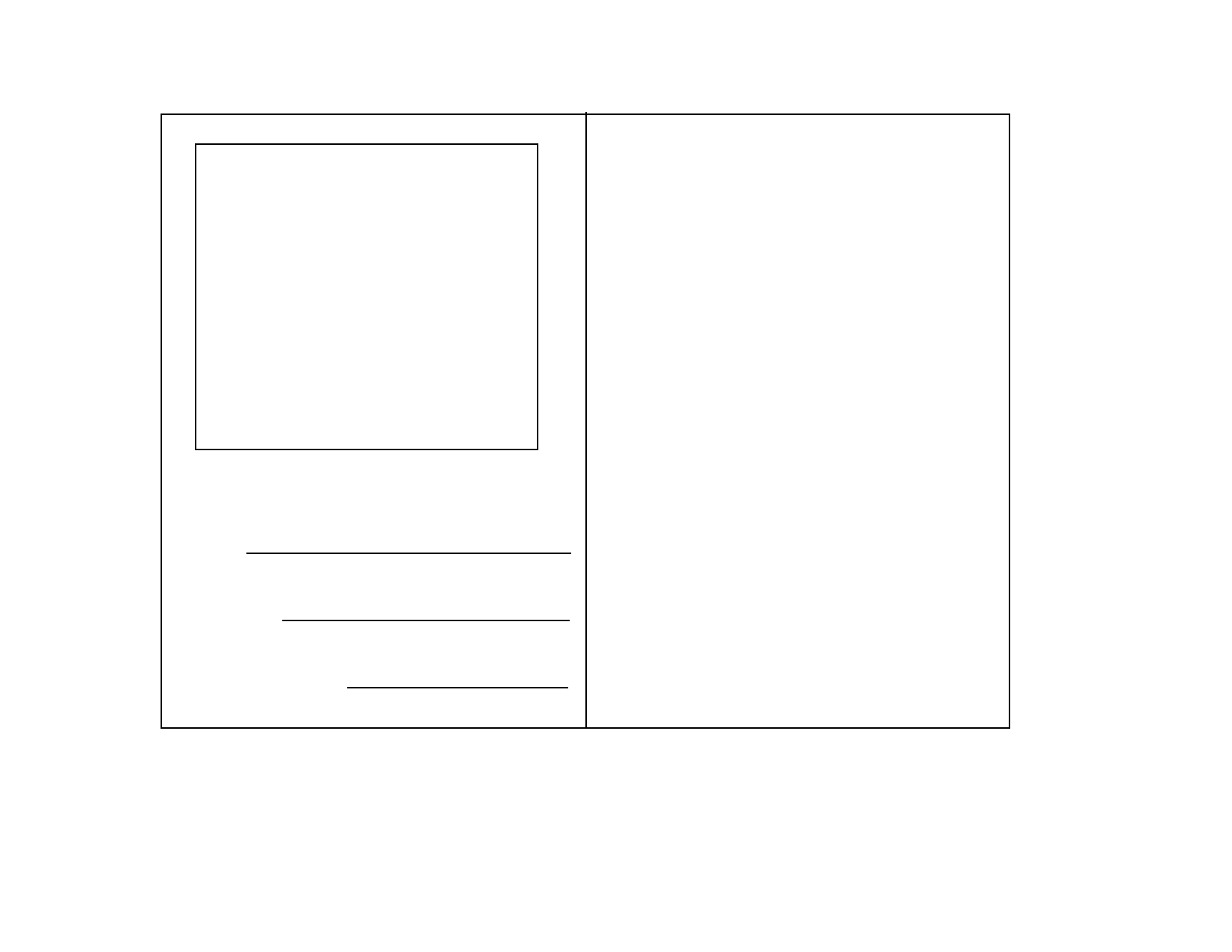 Name: Birth Year: Country of Birth: 